                                                                                                                                           УТВЕРЖДАЮ: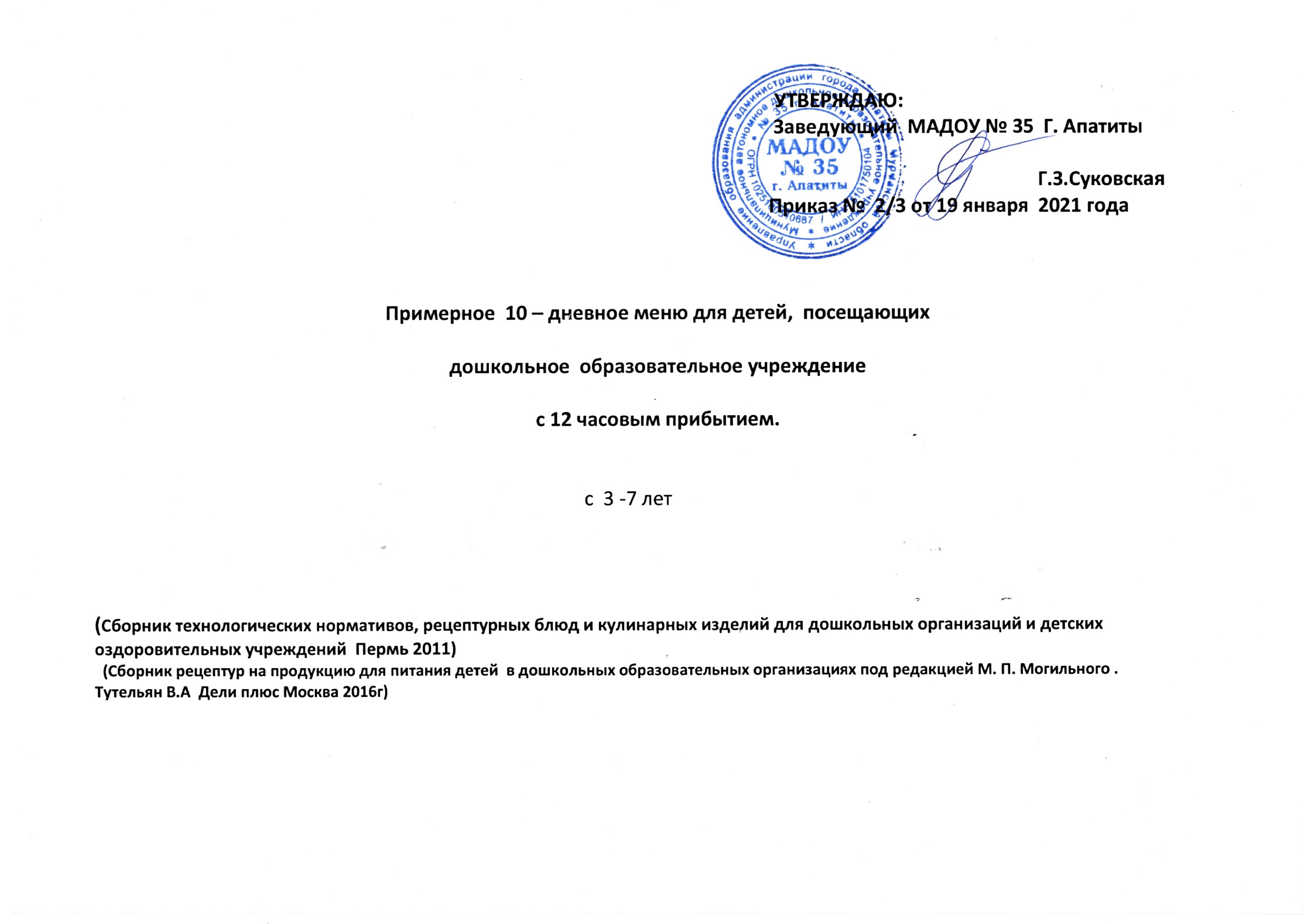                                                                                                                                            Заведующий  МАДОУ № 35                                                                                                                                            г. Апатиты                                                                                                                                            Дзержинского,21 (1 корпус)                                                                                                                                                                       Г.З.Суковская                                                                                                                                          Приказ №    2\3  от 19.01.2021 год      Примерное  10 – дневное меню для детей,  посещающих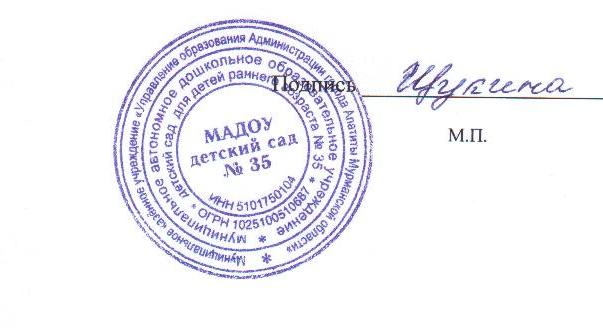 дошкольное  образовательное учреждениес 12 часовым прибытием.                                                                                                  с  3- 7 лет                                                                                                       1 корпус(Сборник технологических нормативов, рецептурных блюд и кулинарных изделий для дошкольных организаций и детских оздоровительных учреждений  Пермь 2011)  (Сборник рецептур на продукцию для питания детей  в дошкольных образовательных организациях под редакцией М. П. Могильного . Тутельян В.А  Дели плюс Москва 2016г)                                                                                                  3день (среда)№ Т.К.Наименование блюдаВыходНаименование продуктовВес вграм.бруттоВес вГрам.неттоБЖУКВ1В2ССаFе192ЗавтракОмлет с морковью200МолокоЯйцоМорковьМасло слив.1101.5804110807046.47.6212.9142.70,080,431,4394,01,41388Какао с молоком200Какао порошокМолокоСахарВода0.01614015700.01614015701.40.0117.375.00,000,020,0937,60,06498Бутерброд с повидлом (1 вар)60Масло слив.Хлеб Повидло или джем63420634203.15.1722.2150.80,030,020,006,40,26Итого завтрак46010.912.852.7368.50,110,471,52138,01,734072-й завтракСок180Сок1801802.83.013.792.10,010,012,07,00,2118ОбедСалат из свеклы с чесноком60СвеклаЧеснок Масло раст.803656260.24-0.442.80.010.030.05-0.0781Щи из свежей капусты200Бульон из курКартофельКапуста св.МорковьЛук реп.СметанаМасло рас.1508090252513415070\8022221241.665.85.770.60,010,036,6424,20,58289Плов из отварной птицы200КураРисЛук реп.МорковьМасло слив.Масло рас.9046252548804622224812.4515.641.9366.30,120.151,6427,11,67394Кисель из концентрата ягодного200КисельСахар151015101.250.0027.1113.80,000.050,000,510,07Хлеб ржаной50Хлеб ржаной50503.30.617.190.10,080,09-14,01,56Итого обед69018.922.092.3643.60.220.230.2665.813.9540658  90ПолдникПростоквашаГренкаФруктыИтого полдник:15030100280ПростоквашаБатонФрукты15030114150301004.533.150.428.17.990.990.429.419.698.9110.939.592.5135.447.9275.80,030,040,030,10,1500,050,020,220,7-10,010,71207,816,0143,80,10,482,202,78224УжинРыба,  тушеная в томате  с овощами100Рыба свеж.Лук реп.МорковьМасло рас.Томат - пюре11025256\51502222656.946.92.2588.50,040.021,4418,00,31306Макаронные изделия отварные140Макаронные изд.Масло слив.4844843.93.820.4139.80,070,050,000,252,99382Чай с сахаром200Чай- заваркаСахар0.5150.5150.000.0015.261.00,000,000,001,420,54424Булочка «Веснушка»80Мука пшен.СахарМасло рас.ЯйцоДрожжиИзюм50661/101,36506611.362.725.028.0170.40,050,010,008,750,78Итого ужин:52013.5615.765.9459.70.130.071.4825.534.22Итого за день:54.2762.9263.81839.00.680.816.9400.814.9